	BCH ĐOÀN TP. HỒ CHÍ MINH	      ĐOÀN TNCS HỒ CHÍ MINH             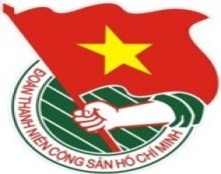 	***		TUẦN LỄ	          TP. Hồ Chí Minh, ngày 14 tháng 6 năm 2020	25/2020LỊCH LÀM VIỆC CỦA BAN THƯỜNG VỤ THÀNH ĐOÀN(Từ 15/06/2020 đến 21/06/2020)----------	* Trọng tâm: Hội nghị sơ kết giữa nhiệm kỳ thực hiện Nghị quyết Đại hội đại biểu Đoàn TNCS Hồ Chí Minh Thành phố Hồ Chí Minh lần thứ X, nhiệm kỳ 2017 – 2022, sơ kết công tác Đoàn và phong trào thanh thiếu nhi Thành phố 06 tháng đầu năm 2020.* Lịch làm việc thay thư mời trong nội bộ cơ quan Thành Đoàn.Lưu ý: Các đơn vị có thể download lịch công tác tuần tại website Thành Đoàn  (www.thanhdoan.hochiminhcity.gov.vn) vào ngày Chủ nhật hàng tuần.	TL. BAN THƯỜNG VỤ THÀNH ĐOÀN	CHÁNH VĂN PHÒNG	(Đã ký)	Đỗ Phan Như NguyệtNGÀYGIỜNỘI DUNG - THÀNH PHẦNĐỊA ĐIỂMTHỨ HAI15-608g00  Thăm và chúc mừng các cơ quan báo chí nhân kỷ niệm 95 năm Ngày Báo chí cách mạng Việt Nam (21/6/1925 – 21/6/2020) (cả tuần) (TP: đ/c T.Phương, M.Hải, T.Nguyên, T.Hà và cán bộ theo Thông báo 1434-TB/TĐTN-BTG)Theo TBTHỨ HAI15-608g30  Họp giao ban Thường trực - Văn phòng (TP: đ/c T.Phương, Thường trực Thành Đoàn, lãnh đạo Văn phòng)P.B2THỨ HAI15-609g00  Khai giảng lớp hướng dẫn sử dụng Smartphone cho người cao tuổi (TP: đ/c K.Thành, TT PTKH&CN Trẻ)Số 05 ĐTHTHỨ HAI15-614g00✪  Dự Hội nghị sơ kết giữa nhiệm kỳ 2017 – 2022 của Huyện Đoàn Nhà Bè và làm việc về công tác Đoàn và phong trào thanh thiếu nhi 6 tháng đầu năm 2020 (TP: đ/c T.Phương, K.Tuyền, M.Huyên, Ban MT-ANQP-ĐBDC)Cơ sởTHỨ HAI15-614g00  Dự Hội nghị sơ kết giữa nhiệm kỳ 2017 – 2022 của Quận Đoàn Bình Thạnh (TP: đ/c P.Thảo, H.Yến, Ban MT-ANQP-ĐBDC)Cơ sởTHỨ HAI15-614g00  Dự Hội nghị sơ kết giữa nhiệm kỳ 2017 – 2022 của Quận Đoàn Gò Vấp (TP: đ/c Tr.Quang, H.Tâm, Ban MT-ANQP ĐBDC)Cơ sởTHỨ HAI15-615g00✪  Dự Hội nghị sơ kết giữa nhiệm kỳ 2017 – 2022 của Quận Đoàn Bình Tân và làm việc về công tác Đoàn và phong trào thanh thiếu nhi 6 tháng đầu năm 2020 (TP: đ/c H.Minh, Ban CNLĐ, Ban MT-ANQP-ĐBDC, TT HTTNCN)Cơ sởTHỨ HAI15-617g30  Làm việc với CLB Quốc tế thanh niên (TP: đ/c M.Hải, T.Linh, H.Bảo, N.Mỹ)Số 05 ĐTHTHỨ HAI15-618g0018g00  Họp mặt cùng BBT Báo Tuổi trẻ và BBT Báo Khăn Quàng Đỏ nhân kỷ niệm 95 năm Ngày Báo chí cách mạng Việt Nam (21/6/1925 – 21/6/2020) (TP: đ/c T. Phương, M.Hải, T.Hà, T.Nguyên, BTV Thành Đoàn, BTG)Khai giảng khóa học “Ứng dụng phần mềm SPSS trong nghiên cứu khoa học” (TP: đ/c K.Thành, TT PTKH&CN Trẻ)Theo TMSố 05 ĐTHTHỨ ba16-608g00  Dự Hội nghị sơ kết giữa nhiệm kỳ 2017 – 2022 của Quận Đoàn Tân Phú (TP: đ/c N.Linh, Ban TNTH, Ban MT-ANQP-ĐBDC)Cơ sở09g0009g00  Nghe báo cáo thực hiện Phần mềm Sv360 (TP: đ/c T.Phương, K.Thành, X.Dũng, Ban TNTH)Kiểm tra chuyên đề công tác quản lý cán bộ tại Nhà Thiếu nhi Thành phố (TP: đ/c T.Nguyên, P.Thảo, Tr.Quang, thành viên Đoàn kiểm tra theo Thông báo 1429-TB/TĐTN-BKT)P.B2Nhà Thiếu nhi Thành phố13g30  Dự Hội nghị sơ kết giữa nhiệm kỳ 2017 – 2022 của Đoàn TCT Thương mại Sài Gòn (TP: đ/c Tr.Quang, N.Tuấn, M.Khang, Ban CNLĐ)Cơ sở14g00✪  Dự Hội nghị sơ kết giữa nhiệm kỳ 2017 – 2022 của Quận Đoàn 4 và làm việc về công tác Đoàn và phong trào thanh thiếu nhi 6 tháng đầu năm 2020 (TP: đ/c T.Phương, K.Tuyền, M.Huyên, Ban MT-ANQP-ĐBDC)Cơ sở14g00  📷Tiếp đoàn công tác của Tỉnh Đoàn - Hội đồng Đội tỉnh Bình Dương trao đổi, học tập mô hình trong công tác Đội và phong trào thiếu nhi (TP: đ/c T.Hà, Ban Thiếu nhi, theo TM)P.A114g00  Dự Hội nghị sơ kết giữa nhiệm kỳ 2017 – 2022 của Quận Đoàn 11 (TP: đ/c P.Thảo, H.Yến, Ban MT-ANQP-ĐBDC)Cơ sở14g00✪  Dự Hội nghị sơ kết giữa nhiệm kỳ 2017 – 2022 của Quận Đoàn 9 (TP: đ/c N.Linh, Ban MT-ANQP-ĐBDC)Cơ sở14g00  Dự Hội nghị sơ kết giữa nhiệm kỳ 2017 – 2022 của Quận Đoàn Tân Bình (TP: đ/c H.Minh, Ban CNLĐ, Ban MT-ANQP-ĐBDC)Cơ sở15g30Dự Hội nghị sơ kết giữa nhiệm kỳ 2017 - 2022 của Đoàn TCT Nông nghiệp Sài Gòn và làm việc về công tác Đoàn và phong trào thanh niên 6 tháng đầu năm 2020 (TP: đ/c Tr.Quang, P.Lâm, Ban CNLĐ) Cơ sở16g00  Họp với các Tỉnh Đoàn về công tác triển khai hoạt động hè, các chương trình, chiến dịch tình nguyện hè năm 2020 (TP: đ/c M.Hải, BCH các chiến dịch tình nguyện hè)HT16g00Họp Ban Chỉ huy chiến dịch tình nguyện Hoa Phượng Đỏ năm 2020 (TP: đ/c N.Linh, Đ.Nguyên, thành viên Ban Chỉ huy theo phân công)P.A917g30Làm việc với Ban Thường vụ Quận Đoàn 7 về công tác Đoàn và phong trào thanh thiếu nhi 6 tháng đầu năm 2020 (TP: đ/c H.Trân, T.Thủy)Cơ sởTHỨ Tư17-607g00✪📷 Ban Thường vụ Thành Đoàn sinh hoạt truyền thống tại Khu Căn cứ cách mạng Thành Đoàn tại Núi Dinh, tỉnh Bà Rịa – Vũng Tàu – Cả ngày (TP: đ/c T.Phương, M.Hải, T.Hà, T.Nguyên, BTV Thành Đoàn, VP)Bà Rịa – Vũng TàuTHỨ NĂM18-608g00  Làm việc với Ban Thường vụ Đoàn Công ty Đầu tư Tài chính Nhà nước Thành phố về công tác Đoàn và phong trào thanh niên 6 tháng đầu năm 2020 (TP: đ/c T.Hà, T.Nghiệp, Ban CNLĐ, Ban Thiếu nhi)Cơ sở08g00  Làm việc với Ban Thường vụ Đoàn Khối Dân - Chính - Đảng Thành phố về công tác Đoàn và phong trào thanh niên 6 tháng đầu năm 2020 (TP: đ/c H.Minh, Ban CNLĐ)Cơ sở09g00  Làm việc với Ban Thường vụ Quận Đoàn 11 về công tác Đoàn và phong trào thanh thiếu nhi 6 tháng đầu năm 2020 (TP: đ/c P.Thảo, H.Yến, Ban MT-ANQP-ĐBDC)Cơ sở09g30📷  Lễ trao giải thưởng “Ngòi bút trẻ” dành cho đoàn viên tiêu biểu hoạt động trong lĩnh vực báo chí năm 2020 (TP: đ/c T.Phương, M.Hải, T.Hà, T.Nguyên, BTV Thành Đoàn, Ban Tuyên giáo, thành phần theo thư mời)HT11g30  Họp mặt phóng viên, biên tập viên các cơ quan báo, đài nhân kỷ niệm 95 năm Ngày báo chí Cách mạng Việt Nam (21/6/1925 - 21/6/2020) (TP: đ/c T.Phương, M.Hải, T.Hà, T.Nguyên, BTV Thành Đoàn, thành phần theo thư mời)HT13g30  Làm việc với Ban Thường vụ Quận Đoàn Phú Nhuận về công tác Đoàn và phong trào thanh thiếu nhi 6 tháng đầu năm 2020 (TP: đ/c H.Minh, Ban CNLĐ, Ban MT-ANQP-ĐBDC)Cơ sở14g00  Dự Hội nghị sơ kết giữa nhiệm kỳ 2017 – 2022 của Quận Đoàn 3 (TP: đ/c M.Hải, M.Linh)Cơ sở14g00  Dự Hội nghị sơ kết giữa nhiệm kỳ 2017 - 2022 của Đoàn TCT Cấp nước Sài Gòn (TP: đ/c H.Trân, M.Linh, Ban CNLĐ)Cơ sở15g00  Làm việc với Ban Thường vụ Quận Đoàn Bình Thạnh về công tác Đoàn và phong trào thanh thiếu nhi 6 tháng đầu năm 2020 (TP: đ/c P.Thảo, H.Yến, Ban MT-ANQP-ĐBDC))Cơ sở15g00  Làm việc với Ban Thường vụ Đoàn TCT Công nghiệp Sài Gòn về công tác Đoàn và phong trào thanh niên 6 tháng đầu năm 2020 (TP: đ/c Tr.Quang, N.Tuấn, M.Khang, Ban CNLĐ)Cơ sở15g3015g30  Họp Tổ Hậu cần-Tổng hợp-An Ninh-Lực lượng hoạt động hè và các Chiến dịch tình nguyện hè (TP: đ/c T.Hà, P.Thảo, T.Quang, N.Nguyệt, cán bộ được phân công theo thông báo 1442-TB/TĐTN-BMT.ANQP.ĐBDC ngày 11/6/2020)Làm việc với Ban Thường vụ Quận Đoàn Tân Bình về công tác Đoàn và phong trào thanh thiếu nhi 6 tháng đầu năm 2020 (TP: đ/c H.Minh, Ban CNLĐ, Ban MT-ANQP-ĐBDC)P.C6Cơ sởTHỨ SÁU19-608g00📷Hội nghị sơ kết giữa nhiệm kỳ thực hiện Nghị quyết Đại hội đại biểu Đoàn TNCS Hồ Chí Minh Thành phố Hồ Chí Minh lần thứ X, nhiệm kỳ 2017 – 2022, sơ kết công tác Đoàn và phong trào thanh thiếu nhi Thành phố 06 tháng đầu năm 2020 – Cả ngày (TP: đ/c T.Phương, M.Hải, T.Hà, T.Nguyên, UVBCH, UVUBKT Thành Đoàn, lãnh đạo các Ban – Văn phòng, đại diện lãnh đạo các ĐVSN và Cty TNHH MTV NXB Trẻ, Bí thư cơ sở Đoàn trực thuộc, cán bộ cơ quan chuyên trách theo Thông báo 1401-TB/TĐTN-VP)HT và các điểm thảo luận17g30  Làm việc với Ban Thường vụ Đoàn các Khu chế xuất - Khu công nghiệp Thành phố về công tác Đoàn và phong trào thanh niên 6 tháng đầu năm 2020 (TP: đ/c H.Minh, Ban CNLĐ)Cơ sởTHỨ BẢY20-607g45  📷Lễ khai giảng lớp bồi dưỡng kiến thức, kỹ năng cho Bí thư, Phó Bí thư các cơ sở Đoàn trực thuộc Thành Đoàn mới nhận nhiệm vụ (TP: đ/c T.Nguyên, Tr.Quang, BGH Trường Đoàn Lý Tự Trọng, BTC lớp tập huấn)Trường Đoàn Lý Tự Trọng08g00✪  Dự Ngày hội “Những Người Cộng sản trẻ” năm 2020 và phát động phong trào thi đua yêu nước của ĐHQG-HCM giai đoạn 2020 - 2025 (TP: đ/c T.Phương, N.Linh)Nhà điều hành ĐHQG-HCM08g00  Dự Hội nghị sơ kết giữa nhiệm kỳ 2017 – 2022 của Đoàn Khối Dân - Chính - Đảng Thành phố (TP: đ/c M.Hải,  H.Trân, T.Tuấn)Cơ sở08g00  Dự Hội nghị sơ kết giữa nhiệm kỳ 2017 – 2022 của Đoàn TCT Bến Thành (TP: đ/c T.Hà, Ban CNLĐ, Ban Thiếu nhi)Cơ sở08g00  Dự Hội nghị sơ kết giữa nhiệm kỳ 2017 – 2022 của Đoàn TCT Cơ khí GTVT Sài Gòn TNHH MTV và làm việc về công tác Đoàn và phong trào thanh niên 6 tháng đầu năm 2020 (TP: đ/c H.Minh, P.Lâm, Ban CNLĐ)Cơ sở13g30  Báo cáo chuyên đề “Những chủ trương, định hướng mới trong hoạt động phong trào Thành phố” (TP: đ/c M.Hải, BTC lớp tập huấn)Trường Đoàn Lý Tự Trọng15g30  Báo cáo chuyên đề “Lao động của Bí thư, Phó Bí thư các cơ sở Đoàn trực thuộc Thành Đoàn” (TP: đ/c M.Hải, H.Minh, N.Linh, BTC lớp tập huấn)Trường Đoàn Lý Tự TrọngCHỦ NHẬT21-607g3008g00  Dự Đại hội Đại biểu Đoàn TNCS Hồ Chí Minh Trường Đại học Văn Hiến lần VI, nhiệm kỳ 2020 – 2022 (TP:đ/c N.Linh, N. Nguyệt, Ban TNTH, Ban Tổ chức, Ban Kiểm tra)Dự Hội nghị sơ kết giữa nhiệm kỳ 2017 – 2022 của Quận Đoàn 5 (TP: đ/c Tr.Quang, M.Khang, Ban MT-ANQP-ĐBDC)Cơ sởCơ sở08g00  Đội tuyển TP. Hồ Chí Minh tham gia Vòng Chung kết Quốc gia Cuộc thi “Vô địch Tin học Văn phòng Thế giới” năm 2020 (TP: đ/c K.Thành, Đ.Sự, TT PTKH&CN Trẻ)Tổ chức Giáo dục IIG Việt Nam - chi nhánh TP.HCM09g30  Báo cáo chuyên đề “Những chủ trương, định hướng mới trong công tác kiểm tra, giám sát của Đoàn” (TP: đ/c P.Thảo, BTC lớp tập huấn)Trường Đoàn Lý Tự Trọng14g00✪   Báo cáo chuyên đề “Những chủ trương, định hướng mới trong công tác xây dựng Đoàn” (TP: đ/c Tr.Quang, BTC lớp tập huấn)Trường Đoàn Lý Tự Trọng16g00  📷Lễ bế giảng lớp bồi dưỡng kiến thức, kỹ năng cho Bí thư, Phó Bí thư các cơ sở Đoàn trực thuộc Thành Đoàn mới nhận nhiệm vụ (TP: đ/c Tr.Quang, BGH Trường Đoàn, BTC lớp tập huấn)Trường Đoàn Lý Tự Trọng